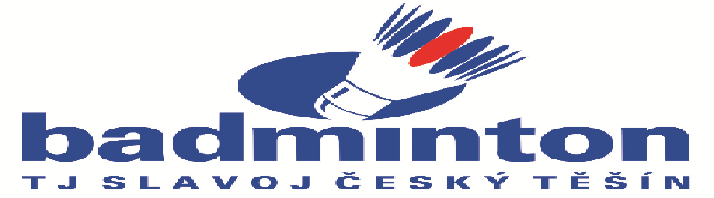 Ekonomická pravidla na sezónu 2016 / 2017Pravidla -  jejich sestavení, plnění a případné změny podléhají schválení výborem oddílu.Trenérská rada sestavuje jednotlivé nominace na turnaje aurčuje  způsob, jak bude každá akce uhrazena.Oddílové příspěvky na sezónu 2016/2017Výše oddílových příspěvků  je určena zařazením do tréninkové skupiny.                                        hráči skupin    C                                                        400 Kč/měsíc                                       hráči skupina  B                                                        500 Kč/měsíc                                       hráči skupina  A                                                         600 Kč /měsícPokud tréninky navštěvují sourozenci, platí první ze sourozenců celý příspěvek, každý další sourozenec má snížený příspěvek vždy na 50% hodnoty příspěvku  dané skupiny.                                     ostatní členové oddílu                                                100 Kč / rokOstatní poplatky- nová licence hráče, trenéra, rozhodčího – dle sazebníku ČBaSTermín úhrady oddílových  příspěvků                                          první pololetí      do 31.10.2016             druhé pololetí do 31.1.2017          částky pro první pololetí:      2 000 Kč  skupina C      3 000 Kč skupina B           4000 Kč skupina A      částky pro druhé pololetí:     2 000 Kč  skupinyA,B,C                              Příspěvek se hradí převodem na účet  č.  242473708/0300 variabilní symbol – 02  a  do zprávy pro příjemce uvést jméno a příjmení  hráčeCestovné:Na tréninky                                                         4,- Kč (maximálně)Na soustředění                                                   4,- Kč (maximálně)Na turnaje v České republice                             4,- Kč (maximálně)Na turnaje mezinárodní                                      5,- Kč (maximálně)Výše jednotlivých cestovních náhrad je v kompetenci výboru oddílu nebo trenérské rady, ale pouze do maximálních částek uvedených v těchto pravidlech případně v sazebníku ČBaS.Řízení turnajů, vedení hráčů na turnajích:Jednodenní turnaj                                        500,- Kč/denVícedenní  turnaj                                          500,- Kč/denMezinárodní turnaje (hrané v zahraničí)      500,- Kč/denRozhodčí (domácí turnaje) přiměřené občerstvení (zodpovídá řídící turnaje)Další zásady.Oddíl neproplácí       -      cestovné a startovné jednotlivcům  na turnajích přípravky.-      cestovné jednotlivcům na turnajích  úrovně „C“ a nižších.cestovné a startovné dospělým hráčům na turnajích úrovně „C“ a „A“ , kteří hostují v jiných oddílech.Výbor oddílu   srpen 2016